DOKUMENTASIPretest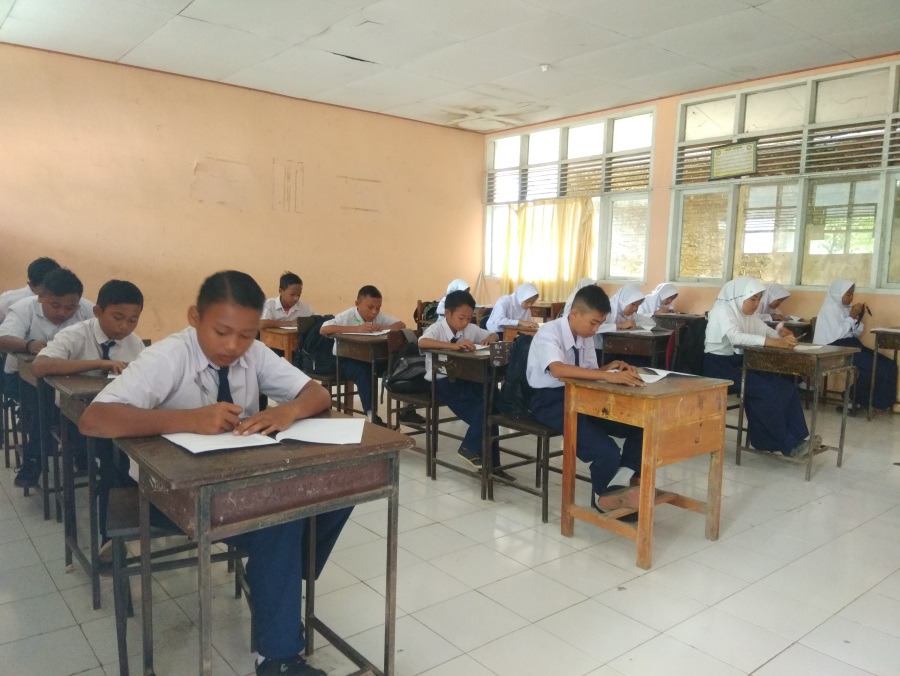 Proses Belajar Mengajar Pertemuan 1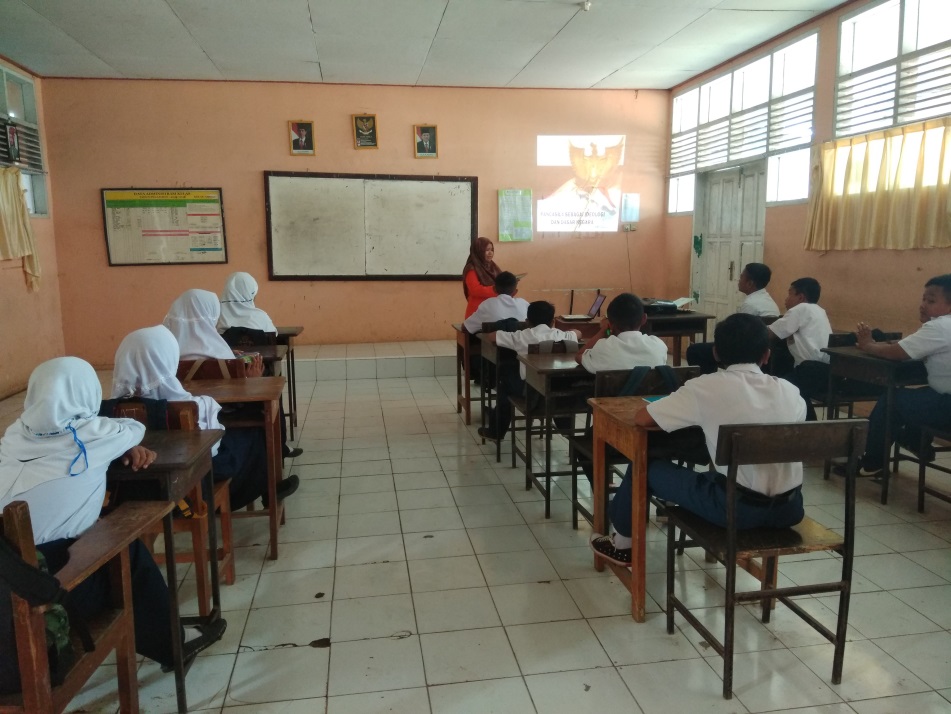 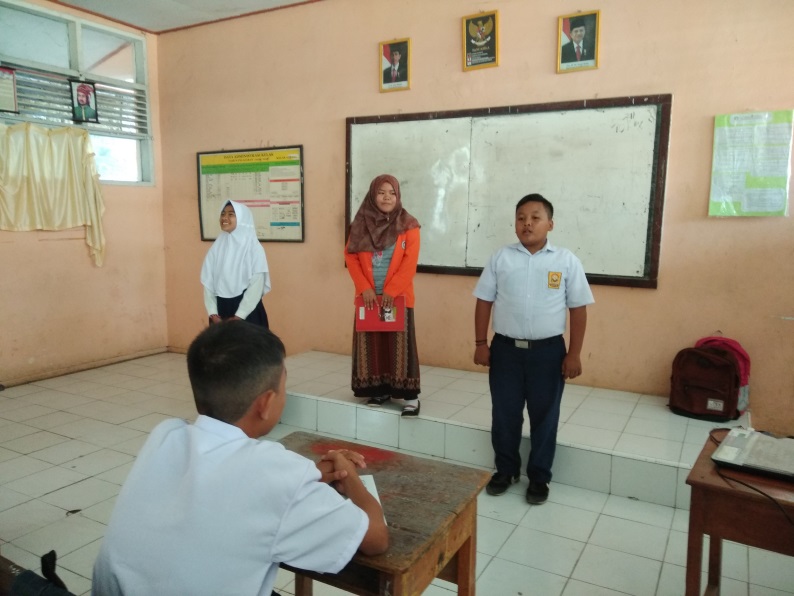 